vHierbij bied ik u de nota naar aanleiding van het verslag inzake het bovenvermelde voorstel aan (met een bijlage), alsmede een nota van wijziging.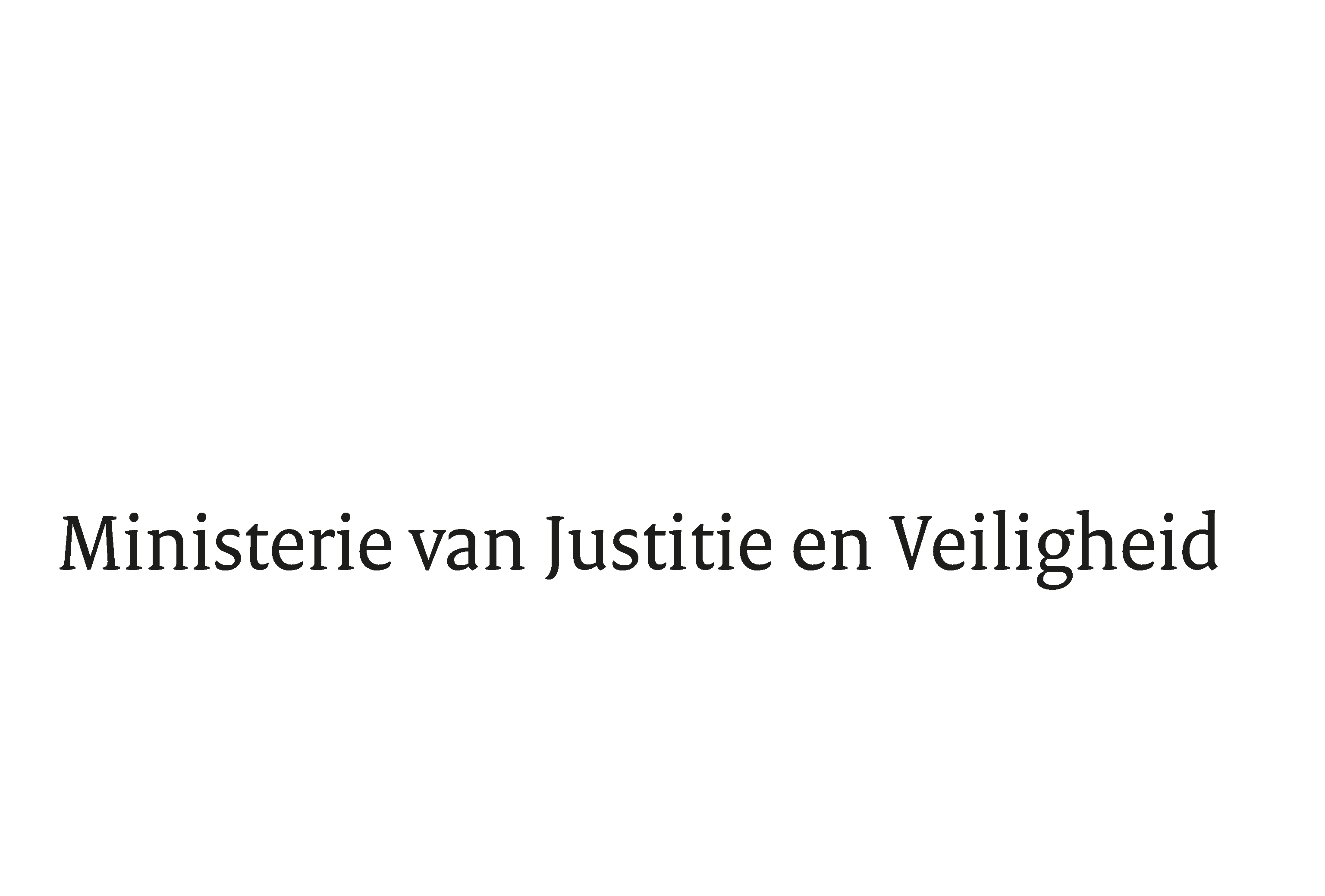 > Retouradres Postbus 20301 2500 EH  Den Haag> Retouradres Postbus 20301 2500 EH  Den HaagDe Voorzitter van de Tweede Kamerder Staten-GeneraalPostbus 20018 2500 EA  DEN HAAGDe Voorzitter van de Tweede Kamerder Staten-GeneraalPostbus 20018 2500 EA  DEN HAAGDatum22 januari 2018OnderwerpNota naar aanleiding van het verslag wetsvoorstel 34 746; nota van wijzigingDirectie Wetgeving en Juridische ZakenSector straf- en sanctierechtTurfmarkt 1472511 DP  Den HaagPostbus 203012500 EH  Den Haagwww.rijksoverheid.nl/jenvT  070 370 79 11Ons kenmerk2178304Bij beantwoording de datum en ons kenmerk vermelden. Wilt u slechts één zaak in uw brief behandelen.